МОУ ИРМО «Кудинская СОШ»Фестиваль «Музы не молчат»Через всю жизнь…Погорелец Виктория, 5А классРуководитель Поляк Е. Г.У меня есть любимая бабушка. Зовут ее Надежда Лукьяновна. В апреле, 29 числа, ей исполнилось  80 лет!  В этом году у моей бабушки юбилей - 80 лет, а окончанию юбилея Великой Отечественной войны - 75 лет.Моя бабушка мне очень много рассказывала о Великой Отечественной войне. Начало войны бабушка не помнит, ведь ей было всего  1 год и 2 месяца. Но к концу войны у нее уже остались  воспоминания. Она мне рассказывала, как у них отобрали дом, скот и еду, как они голодали, как они прятались в кукурузном поле от немецких танков. Воспоминания о том, как фашисты жгли дома, когда уходили, бабушка с болью пронесла через всю жизнь!Ее стаж более 45 лет. Бабушка Надя - ветеран труда, имеет правительственные награды, в этом году бабушка получила медаль "Дети войны" . За многолетний и добросовестный труд из рук Министра путей сообщения бабушка получила именные часы с гравировкой.Может быть потому, что бабушке столько пришлось пережить, она относится с добротой и лаской к своим внукам. Она всегда заботится о нас! Наверное,  хочет дать нам то, что чего она была лишена  в детстве.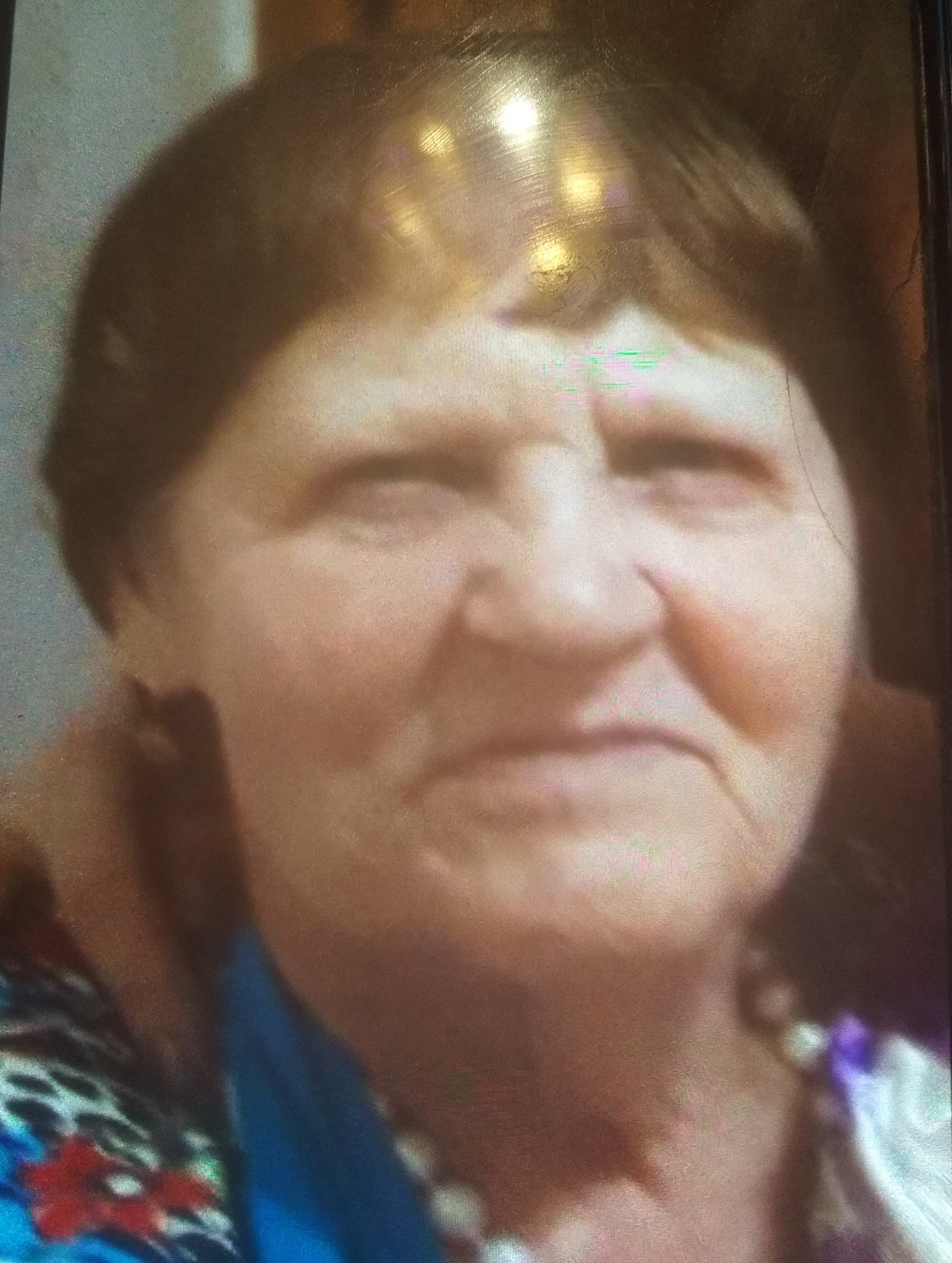 